MINISTÉRIO DA EDUCAÇÃO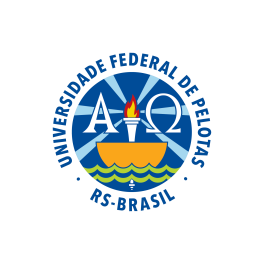 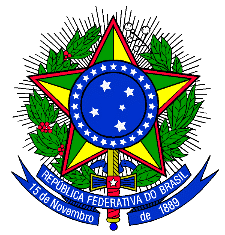 UNIVERSIDADE FEDERAL DE PELOTASPRÓ-REITORIA ADMINISTRATIVACOORDENAÇÃO DE MATERIAL E PATRIMÔNIOCOMISSÃO PERMANENTE DE LICITAÇÕESPREGÃO ELETRÔNICO Nº. 038/2017PROCESSO Nº23110.005491/2017-90Torna-se público, para conhecimento dos interessados, que a Fundação Universidade Federal de Pelotas, por meio da Comissão Permanente de Licitações, sediada na Rua Gomes Carneiro, 01 – Campus Porto, Bairro Centro, Pelotas/RS, CEP 96010-610, telefone (53) 3284-3924, realizará licitação, na modalidade PREGÃO, na forma ELETRÔNICA, tipo menor preço por item para REGISTRO DE PREÇOS com validade de 12 (doze) meses, para AQUISIÇÃO DE QUADRO BRANCO E PROJETOR MULTIMIDIA conforme pedidos 366 e 369/2017 da Pró-Reitoria de Planejamento e Desenvolvimento – PROPLAN, nos termos da Lei nº 10.520, de 17 de julho de 2002, do Decreto nº 5.450, de 31 de maio de 2005, do Decreto nº 7.892, de 23 de janeiro de 2013, da Instrução Normativa SLTI/MPOG nº 2, de 11 de outubro de 2010, da Lei Complementar n° 123, de 14 de dezembro de 2006, da Lei nº 11.488, de 15 de junho de 2007, do Decreto n° 8.538, de 06 de outubro de 2015, aplicando-se, subsidiariamente, a Lei nº 8.666, de 21 de junho de 1993, e as exigências estabelecidas neste Edital. DATA, HORÁRIO E LOCAL PARA ABERTURA DA LICITAÇÃODATA:26/07/2017HORÁRIO: 14:00 horas (horário de Brasília)LOCAL: www.comprasgovernamentais.gov.brCÓDIGO UASG: 154047O encaminhamento das propostas terá início com a divulgação do aviso de Edital no sítio www.comprasgovernamentais.gov.br, até a data e horário da abertura da licitação (definidos acima), exclusivamente por meio eletrônico.Todas as referências de tempo no Edital, no aviso e durante a sessão pública, observarão o horário de Brasília – DF.DO OBJETOEsta licitação tem por objeto o registro de preços para AQUISIÇÃO DE QUADRO BRANCO E PROJETOR MULTIMIDIA conforme pedidos 366 e 369/2017 da Pró-Reitoria de Planejamento e Desenvolvimento – PROPLAN, e conforme condições, quantidades e exigências estabelecidas neste Edital e seus anexos.Nos termos do Art. 16º, Decreto n.º 7.892/2013, a homologação deste procedimento licitatório não obriga a UFPel a contratar integral ou parcialmente o objeto licitado, facultando-se a realização de licitação específica para a contratação pretendida, sendo assegurado ao beneficiário do registro a preferência de fornecimento em igualdade de condições.Qualquer discordância entre a descrição do objeto neste edital e o contido no Compras Governamentais, valerá o primeiro.Este Pregão se da na forma híbrida, conforme detalhado no Termo de Referência. Portanto, possui, tanto ITENS E/OU LOTES com ampla participação, quanto com participação exclusiva (TRATAMENTO DIFERENCIADO – Benefício Tipo I – Contratação exclusiva para ME/EPP e Cooperativas de acordo com o Decreto nº 8.538/2015, devido ao valor destes itens/lotes ser inferior a R$ 80.000,00).A licitação será dividida em itens, conforme tabela constante do Termo de Referência, facultando-se ao licitante a participação em quantos itens forem de seu interesse. DO CREDENCIAMENTOO Credenciamento é o nível básico do registro cadastral no SICAF, que permite a participação dos interessados na modalidade licitatória Pregão, em sua forma eletrônica.O cadastro no SICAF poderá ser iniciado no Portal de Compras do Governo Federal – Compras Governamentais, no sítio www.comprasgovernamentais.gov.br, com a solicitação de login e senha pelo interessado.O credenciamento junto ao provedor do sistema implica a responsabilidade do licitante ou de seu representante legal e a presunção de sua capacidade técnica para realização das transações inerentes a este Pregão.O uso da senha de acesso pelo licitante é de sua responsabilidade exclusiva, incluindo qualquer transação efetuada diretamente ou por seu representante, não cabendo ao provedor do sistema, ou ao órgão ou entidade responsável por esta licitação, responsabilidade por eventuais danos decorrentes de uso indevido da senha, ainda que por terceiros.A perda da senha ou a quebra de sigilo deverão ser comunicadas imediatamente ao provedor do sistema para imediato bloqueio de acesso.DA PARTICIPAÇÃO NO PREGÃOPoderão participar deste Pregão interessados cujo ramo de atividade seja compatível com o objeto desta licitação, e que estejam com Credenciamento regular no Sistema de Cadastramento Unificado de Fornecedores – SICAF, conforme disposto no §3º do artigo 8º da Instrução Normativa SLTI/MPOG nº 2, de 2010. A licitante deverá estar cadastrada e habilitada parcialmente no Sistema de Cadastro Unificado de Fornecedores – SICAF, na forma da Lei.Será concedido tratamento favorecido para as microempresas e empresas de pequeno porte, para as sociedades cooperativas mencionadas no artigo 34 da Lei nº 11.488, de 2007, para o agricultor familiar, o produtor rural pessoa física e para o microempreendedor individual - MEI, nos limites previstos da Lei Complementar nº 123, de 2006.O item 01 é destinado a ampla participação, pois, de acordo com o Decreto 8538/2015, o valor estimado do referido item é superior a R$ 80.000,00. Para os demais itens a participação é exclusiva a licitantes qualificadas como microempresas e empresas de pequeno porte, de acordo com o Decreto 8538/2015, devido ao valor estimado dos referidos itens ser inferior a R$ 80.000,00.Não poderão participar desta licitação os interessados:proibidos de participar de licitações e celebrar contratos administrativos, na forma da legislação vigente;declaradas suspensas de participar de licitações e impedidas de contratar com o órgão ou a entidade responsável por esta licitação, conforme art. 87, inciso III, da Lei nº 8.666, de 1993;que estejam sob falência, em recuperação judicial ou extrajudicial, concurso de credores, concordata ou insolvência, em processo de dissolução ou liquidação;que estejam reunidas em consórcio, sejam controladoras, coligadas ou subsidiárias entre si.Também é vedada a participação de:entidades empresariais estrangeiras;quaisquer interessados que se enquadrem nas vedações previstas no artigo 9º da Lei nº 8.666, de 1993.Como condição para participação no Pregão, deverá declarar:que cumpre os requisitos estabelecidos no artigo 3° da Lei Complementar nº 123, de 2006, estando apta a usufruir do tratamento favorecido estabelecido em seus arts.  49.Nos itens exclusivos a microempresas, empresas de pequeno porte, a assinalação do campo “não” impedirá o prosseguimento no certame.Nos itens não exclusivos, a assinalação do campo “não” ,apenas produzirá o efeito de o licitante não ter direito ao tratamento favorecido previsto na Lei Complementar nº 123, de 2006, mesmo que a licitante seja qualificada como microempresa ou empresa de pequeno porte.Deverá assinalar, ainda, “sim” ou “não” em campo próprio do sistema eletrônico, relativo às seguintes declarações:que está ciente e concorda com as condições contidas no Edital e seus anexos, bem como de que cumpre plenamente os requisitos de habilitação definidos no Edital;que inexistem fatos impeditivos para sua habilitação no certame, ciente da obrigatoriedade de declarar ocorrências posteriores; que não emprega menor de 18 anos em trabalho noturno, perigoso ou insalubre e não emprega menor de 16 anos, salvo menor, a partir de 14 anos, na condição de aprendiz, nos termos do artigo 7°, XXXIII, da Constituição;que a proposta foi elaborada de forma independente, nos termos da Instrução Normativa SLTI/MPOG nº 2, de 16 de setembro de 2009.DO ENVIO DA PROPOSTAO licitante deverá encaminhar a proposta por meio do sistema eletrônico até a data e horário marcados para abertura da sessão, quando, então, encerrar-se-á automaticamente a fase de recebimento de propostas.Incumbirá ao licitante acompanhar as operações no sistema eletrônico durante a sessão pública do Pregão, ficando responsável pelo ônus decorrente da perda de negócios, diante da inobservância de quaisquer mensagens emitidas pelo sistema ou de sua desconexão. Até a abertura da sessão, os licitantes poderão retirar ou substituir as propostas apresentadas.  O licitante deverá enviar sua proposta mediante o preenchimento, no sistema eletrônico, dos seguintes campos:Valor UNITÁRIO do item;A quantidade de unidades, observada a quantidade fixada no Termo de Referência para cada item, sendo que o licitante participante deste Pregão não poderá, durante o envio das propostas, registrar quantidade inferior a 100% do quantitativo total estimado para cada item;Marca;Fabricante; Descrição detalhada do objeto: indicando, no que for aplicável, o modelo, prazo de validade ou de garantia, número do registro ou inscrição do bem no órgão competente, quando for o caso.Todas as especificações do objeto contidas na proposta vinculam o fornecedor registrado. Caso haja divergência entre o produto cadastrado no Compras Governamentais e o produto apresentado na proposta encaminhada após a fase de lances, o Pregoeiro poderá solicitar, via chat, a confirmação de qual produto será entregue.Nos valores propostos estarão inclusos todos os custos operacionais, encargos previdenciários, trabalhistas, tributários, comerciais e quaisquer outros que incidam direta ou indiretamente no fornecimento dos bens.A validade da proposta será de 60 (sessenta) dias, a contar da data de entrega das propostas (abertura da sessão). O pregão deverá ser homologado dentro desse prazo (60 dias), e a partir desta data (data de homologação), o licitante obriga-se a manter as condições estabelecidas pelo período de vigência do Registro de Preços. Caso a homologação não ocorra dentro dos 60 (sessenta) dias, ficam os licitantes liberados dos compromissos assumidos.Se por ventura o pregão demorar mais de 60 (sessenta) dias, o Pregoeiro poderá solicitar confirmação, por parte da licitante, de que renova sua proposta. Assim, a validade da proposta passa a ser de 60 (sessenta) dias a contar da data da renovação.A licitante será responsável pelas transações efetuadas em seu nome, assumindo como firmes e verdadeiras suas propostas e lances, inclusive os atos praticados diretamente ou por seu representante, não cabendo ao provedor do sistema ou à UFPel responsabilidade por eventuais danos decorrentes de uso indevido da senha, ainda que por terceiros.DAS PROPOSTAS E DA FORMULAÇÃO DE LANCESA abertura da presente licitação dar-se-á em sessão pública, por meio de sistema eletrônico, na data, horário e local indicados neste Edital.O Pregoeiro verificará as propostas apresentadas, desclassificando desde logo aquelas que não estejam em conformidade com os requisitos estabelecidos neste Edital, forem omissas ou apresentarem irregularidades insanáveis. A desclassificação será sempre fundamentada e registrada no sistema, com acompanhamento em tempo real por todos os participantes.A não desclassificação da proposta não impede o seu julgamento definitivo em sentido contrário, levado a efeito na fase de aceitação.Eventual pedido de desclassificação do licitante deverá ser acompanhado de justificativa, cabendo ao pregoeiro deliberar sobre sua aceitação ou recusa.Se o pedido de desclassificação ocorrer durante a fase de lances e for possível a exclusão do lance pelo Pregoeiro antes do encerramento do item, o pedido será considerado aceito.O sistema ordenará automaticamente as propostas classificadas, sendo que somente estas participarão da fase de lances.O sistema disponibilizará campo próprio para troca de mensagem entre o Pregoeiro e os licitantes.Iniciada a etapa competitiva, os licitantes deverão encaminhar lances exclusivamente por meio de sistema eletrônico, sendo imediatamente informados do seu recebimento e do valor consignado no registro. Os lances deverão ser ofertados para o valor UNITÁRIO do item, com apenas duas casas decimais. Caso isto não ocorra, o Pregoeiro estará autorizado a adjudicar os itens desconsiderando a terceira e quarta casa após a vírgula, de forma que o valor fique com no máximo duas casas decimais.Os licitantes poderão oferecer lances sucessivos, observando o horário fixado para abertura da sessão e as regras estabelecidas no Edital.O licitante somente poderá oferecer lance inferior ao último por ele ofertado e registrado pelo sistema. Não serão aceitos dois ou mais lances de mesmo valor, prevalecendo aquele que for recebido e registrado em primeiro lugar. Durante o transcurso da sessão pública, os licitantes serão informados, em tempo real, do valor do menor lance registrado, vedada a identificação do licitante. No caso de desconexão com o Pregoeiro, no decorrer da etapa competitiva do Pregão, o sistema eletrônico poderá permanecer acessível aos licitantes para a recepção dos lances. Se a desconexão perdurar por tempo superior a 10 (dez) minutos, a sessão será suspensa e terá reinício somente após comunicação expressa do Pregoeiro aos participantes. A etapa de lances da sessão pública será encerrada por decisão do Pregoeiro. O sistema eletrônico encaminhará aviso de fechamento iminente dos lances, após o que transcorrerá período de tempo de até 30 (trinta) minutos, aleatoriamente determinado pelo sistema, findo o qual será automaticamente encerrada a recepção de lances. Caso o licitante não apresente lances, concorrerá com o valor de sua proposta e, na hipótese de desistência de apresentar outros lances, valerá o último lance por ele ofertado, para efeito de ordenação das propostas.Em relação aos itens não exclusivos a microempresas e empresas de pequeno porte, uma vez encerrada a etapa de lances, será efetivada a verificação automática, junto à Receita Federal, do porte da entidade empresarial. O sistema identificará em coluna própria as microempresas, empresas de pequeno porte e sociedades cooperativas participantes, procedendo à comparação com os valores da primeira colocada, se esta for empresa de maior porte, assim como das demais classificadas, para o fim de aplicar-se o disposto nos arts. 44 e 45 da LC nº 123, de 2006, regulamentada pelo Decreto nº 8.538, de 2015.Nessas condições, as propostas de microempresas, empresas de pequeno porte e sociedades cooperativas que se encontrarem na faixa de até 5% (cinco por cento) acima da proposta ou lance de menor preço serão consideradas empatadas com a primeira colocada.A melhor classificada nos termos do item anterior terá o direito de encaminhar uma última oferta para desempate, obrigatoriamente em valor inferior ao da primeira colocada, no prazo de 5 (cinco) minutos controlados pelo sistema, contados após a comunicação automática para tanto.Caso a microempresa, empresa de pequeno porte ou sociedade cooperativa melhor classificada desista ou não se manifeste no prazo estabelecido, serão convocadas as demais licitantes microempresa, empresa de pequeno porte e sociedade cooperativa que se encontrem naquele intervalo de 5% (cinco por cento), na ordem de classificação, para o exercício do mesmo direito, no prazo estabelecido no subitem anterior.Quando houver propostas beneficiadas com as margens de preferência em relação ao produto estrangeiro, o critério de desempate será aplicado exclusivamente entre as propostas que fizerem jus às margens de preferência, conforme regulamento.Ao presente certame não se aplica o sorteio como critério de desempate. Lances equivalentes não serão considerados iguais, vez que a ordem de apresentação das propostas pelos licitantes é utilizada como um dos critérios de classificação.Para que seja aplicado o descrito no item 6.14, a Licitante que se enquadrar como microempresa, empresa de pequeno porte ou cooperativa, deverá expor sua condição (ME, EPP ou Cooperativa) em campo próprio no sistema, no momento do registro de sua proposta no Compras Governamentais, para que o sistema possa aplicar o exposto na LC 123/06 e no art. 34, da Lei nº. 11.488/07.A proposta deverá conter:Especificação clara do objeto de acordo com o Termo de Referência em anexo ao presente Edital.Marca para cada item cotado.Na cotação de preços e nos lances serão aceitos somente 02 (dois) dígitos após a vírgula. Caso isto não ocorra, o Pregoeiro estará autorizado a adjudicar os itens fazendo arredondamentos a menor, de forma que o valor fique com no máximo duas casas decimais.Ao final do procedimento, após o encerramento da etapa competitiva, os licitantes poderão reduzir seus preços ao valor da proposta do licitante mais bem classificado.A apresentação de novas propostas na forma deste item não prejudicará o resultado do certame em relação ao licitante mais bem classificado.DA ACEITABILIDADE DA PROPOSTA VENCEDORAEncerrada a etapa de lances e depois da verificação de possível empate, o Pregoeiro examinará a proposta classificada em primeiro lugar quanto ao preço, a sua exequibilidade, bem como quanto ao cumprimento das especificações do objeto.Em relação às especificações do objeto, sempre que necessário o Pregoeiro se reserva o direito de consultar a área técnica demandante, com a finalidade de analisar o cumprimento do objeto ofertado frente ao solicitado no edital.Será desclassificada a proposta ou o lance vencedor cujo preço seja incompatível com o estimado pela administração, ou que apresentar preço manifestamente inexequível, assim considerado aquele que não venha a ter demonstrada sua viabilidade através de documentação que comprove que os custos são coerentes com os de mercado. Considera-se inexequível a proposta que apresente preços global ou unitários simbólicos, irrisórios ou de valor zero, incompatíveis com os preços dos insumos e salários de mercado, acrescidos dos respectivos encargos, ainda que o ato convocatório da licitação não tenha estabelecido limites mínimos, exceto quando se referirem a materiais e instalações de propriedade do próprio licitante, para os quais ele renuncie a parcela ou à totalidade da remuneração. O Pregoeiro poderá convocar o licitante para enviar documento digital, por meio de funcionalidade disponível no sistema (“enviar anexo”), estabelecendo no “chat” prazo razoável para tanto, sob pena de não aceitação da proposta. Caso o sistema seja considerável instável pelo Pregoeiro, poderá ser convocado o licitante para envio de documentação via e-mail.Dentre os documentos passíveis de solicitação pelo Pregoeiro, destacam-se os que contenham as características do material ofertado, em compatibilidade com o Termo de Referência, minudenciando o modelo, tipo, procedência, garantia ou validade, além de outras informações pertinentes, a exemplo de catálogos, folhetos ou propostas. O prazo estabelecido pelo Pregoeiro poderá ser prorrogado por solicitação escrita e justificada do licitante, formulada antes de findo o prazo estabelecido, e formalmente aceita pelo Pregoeiro. A Ata de Registro de Preços deverá ser redigida em língua portuguesa,  sem emendas, rasuras, entrelinhas ou ressalvas, devendo a última folha ser assinada e as demais rubricadas pelo licitante ou seu representante legal.Na Ata de Registro de Preços a ser enviada após o encerramento da fase de lances, deverá conter o nome, telefone e e-mail (endereço eletrônico) do Responsável da Empresa pelo recebimento do e-mail informando da disponibilidade da Nota de Empenho no Portal da Transparência.A Ata de Registro de Preços final deverá ser documentada nos autos e será levada em consideração no decorrer da execução do contrato e aplicação de eventual sanção à Contratada, se for o caso.Se a proposta ou lance de menor valor não for aceitável, o Pregoeiro examinará a proposta ou lance subsequente, e, assim sucessivamente, na ordem de classificação.Havendo necessidade, o Pregoeiro suspenderá a sessão, informando no “chat” a nova data e horário para a continuidade da mesma.O Pregoeiro poderá encaminhar, por meio do sistema eletrônico, contraproposta ao licitante que apresentou o lance mais vantajoso, com o fim de negociar a obtenção de melhor preço, vedada a negociação em condições diversas das previstas neste Edital.Também nas hipóteses em que o Pregoeiro não aceitar a proposta e passar à subsequente, poderá negociar com o licitante para que seja obtido preço melhor.A negociação será realizada por meio do sistema, podendo ser acompanhada pelos demais licitantes.Caso haja necessidade, o Pregoeiro poderá realizar a negociação via e-mail, informando no chat o valor negociado.Sempre que a proposta não for aceita, e antes de o Pregoeiro passar à subsequente, haverá nova verificação, pelo sistema, da eventual ocorrência do empate ficto, previsto nos artigos 44 e 45 da LC nº 123, de 2006, seguindo-se a disciplina antes estabelecida, se for o caso.Para possíveis trocas de mensagens, após a fase de lances, inclusive em relação a negociação de valores, o Pregoeiro irá conceder prazo razoável para resposta do licitante. O prazo mínimo que será concedido é de dez minutos, podendo ser superior, a critério do Pregoeiro.Caso a compatibilidade com as especificações demandadas, sobretudo quanto a padrões de qualidade e desempenho, não possa ser aferida pelos meios previstos nos subitens acima, o Pregoeiro exigirá que o licitante classificado em primeiro lugar apresente amostra, sob pena de não aceitação da proposta, no local a ser indicado e dentro de XX (XXXX) dias úteis contados da solicitação.DA HABILITAÇÃOO Pregoeiro consultará o Sistema de Cadastro Unificado de Fornecedores – SICAF, em relação à habilitação jurídica, à regularidade fiscal e, conforme o caso, à qualificação econômica financeira, conforme disposto nos arts. 4º, caput, 8º, § 3º,  18 e 43 da Instrução Normativa SLTI/MPOG nº 2, de 2010.Também poderão ser consultados os sítios oficiais emissores de certidões, especialmente quando o licitante esteja com alguma documentação vencida junto ao SICAF.Caso o Pregoeiro não logre êxito em obter a certidão correspondente através do sítio oficial, o licitante será convocado a encaminhar, no prazo de 02 (duas)horas, documento válido que comprove o atendimento das exigências deste Edital, sob pena de inabilitação, ressalvado o disposto quanto à comprovação da regularidade fiscal das microempresas, empresas de pequeno porte e das sociedades cooperativas, conforme estatui o art. 43, § 1º da LC nº 123, de 2006.Os licitantes que não estiverem cadastrados no Sistema de Cadastro Unificado de Fornecedores – SICAF além do nível de credenciamento exigido pela Instrução Normativa SLTI/MPOG nº 2, de 2010, deverão apresentar a documentação relativa à Habilitação Jurídica e à Regularidade Fiscal, conforme solicitação do Pregoeiro.Habilitação jurídica: No caso de empresário individual: inscrição no Registro Público de Empresas Mercantis, a cargo da Junta Comercial da respectiva sede; Em se tratando de microempreendedor individual – MEI: Certificado da Condição de Microempreendedor Individual - CCMEI, na forma da Resolução CGSIM nº 16, de 2009, cuja aceitação ficará condicionada à verificação da autenticidade no sítio www.portaldoempreendedor.gov.br;No caso de sociedade empresária ou empresa individual de responsabilidade limitada - EIRELI: ato constitutivo, estatuto ou contrato social em vigor, devidamente registrado na Junta Comercial da respectiva sede, acompanhado de documento comprobatório de seus administradores;No caso de sociedade simples: inscrição do ato constitutivo no Registro Civil das Pessoas Jurídicas do local de sua sede, acompanhada de prova da indicação dos seus administradores;No caso de microempresa ou empresa de pequeno porte: certidão expedida pela Junta Comercial ou pelo Registro Civil das Pessoas Jurídicas, conforme o caso, que comprove a condição de microempresa ou empresa de pequeno porte, nos termos do artigo 8° da Instrução Normativa n° 103, de 30/04/2007, do Departamento Nacional de Registro do Comércio - DNRC;No caso de cooperativa: ata de fundação e estatuto social em vigor, com a ata da assembleia que o aprovou, devidamente arquivado na Junta Comercial ou inscrito no Registro Civil das Pessoas Jurídicas da respectiva sede, bem como o registro de que trata o art. 107 da Lei nº 5.764, de 1971;No caso de agricultor familiar: Declaração de Aptidão ao Pronaf – DAP ou DAP-P válida, ou, ainda, outros documentos definidos pelo Ministério do Desenvolvimento Agrário, nos termos do art. 4º, §2º do Decreto n. 7.775, de 2012;No caso de produtor rural: matrícula no Cadastro Específico do INSS – CEI, que comprove a qualificação como produtor rural pessoa física, nos termos da Instrução Normativa RFB n. 971, de 2009 (arts. 17 a 19 e 165);No caso de empresa ou sociedade estrangeira em funcionamento no País: decreto de autorização;Os documentos acima deverão estar acompanhados de todas as alterações ou da consolidação respectiva.Regularidade fiscal e trabalhista:Prova de inscrição no Cadastro Nacional de Pessoas Jurídicas ou no Cadastro de Pessoas Físicas, conforme o caso;Prova de regularidade fiscal perante a Fazenda Nacional, mediante apresentação de certidão expedida conjuntamente pela Secretaria da Receita Federal do Brasil (RFB) e pela Procuradoria-Geral da Fazenda Nacional (PGFN), referente a todos os créditos tributários federais e à Dívida Ativa da União (DAU) por elas administrados, inclusive aqueles relativos à Seguridade Social, nos termos da Portaria Conjunta nº 1.751, de 02/10/2014, do Secretário da Receita Federal do Brasil e da Procuradora-Geral da Fazenda Nacional;Prova de regularidade com o Fundo de Garantia do Tempo de Serviço (FGTS);Prova de inexistência de débitos inadimplidos perante a Justiça do Trabalho, mediante a apresentação de certidão negativa ou positiva com efeito de negativa, nos termos do Título VII-A da Consolidação das Leis do Trabalho, aprovada pelo Decreto-Lei 5.452, de 1º de maio de 1943;Prova de inscrição no cadastro de contribuintes estadual, relativo ao domicílio ou sede do licitante, pertinente ao seu ramo de atividade e compatível com o objeto contratual; Prova de regularidade com a Fazenda Estadual do domicílio ou sede do licitante; Caso o fornecedor seja considerado isento dos tributos estaduais relacionados ao objeto licitatório, deverá comprovar tal condição mediante a apresentação de declaração da Fazenda Estadual do domicílio ou sede do fornecedor, ou outra equivalente, na forma da lei; Caso o licitante detentor do menor preço seja qualificado como microempresa ou empresa de pequeno porte deverá apresentar toda a documentação exigida para efeito de comprovação de regularidade fiscal, mesmo que esta apresente alguma restrição, sob pena de inabilitação.A licitante detentora da proposta classificada em primeiro lugar, para ser declarada vencedora, deverá estar cadastrada no SICAF, com a documentação válida, na forma da lei, mediante consulta “on-line”, e deverá, encerrada a etapa de lances, apresentar os documentos a que se refere o Subitem 8.7/, deste Edital, por meio de funcionalidade disponível no sistema (“enviar anexo”). Caso o sistema seja considerável instável pelo Pregoeiro, a documentação poderá ser enviada por e-mail.O prazo máximo para envio da documentação é de 02 (duas) horas. A documentação original, ou por qualquer processo de cópia reprográfica, autenticada por tabelião de notas, ou por servidor da Administração, desde que conferido(s) com o original, deverá ser enviada no prazo de até 03 (três) dias úteis, impreterivelmente, para o seguinte endereço: Universidade Federal de Pelotas, Rua Gomes Carneiro, nº 01, Campus Porto, Prédio da Reitoria, Coordenação de Material e Patrimônio (CMP) - Licitações, CEP 96010-610. Bairro Centro, Pelotas/RS.Deverá constar os seguintes dizeres em sua parte externa frontal:COORDENAÇÃO DE MATERIAL E PATRIMÔNIOCOMISSÃO PERMANENTE DE LICITAÇÕESPREGÃO ELETRÔNICO Nº 038/2017FIRMA OU DENOMINAÇÃO E CNPJPROPOSTA E DOCUMENTOS DE HABILITAÇÃOO prazo para envio da documentação mencionado no subitem acima poderá ser prorrogado, a critério do Pregoeiro.O cadastro e a habilitação parcial da licitante vencedora serão verificados no SICAF, após a análise e julgamento da proposta de preços. No caso de a empresa possuir somente o cadastro obrigatório no SICAF, serão aceitas as certidões negativas emitidas pelas respectivas receitas estaduais e municipais.Serão consultadas no sítio www.comprasgovernamentais.gov.br as declarações da licitante vencedora relacionadas abaixo: Declaração de ciência e concordância com as condições contidas no Edital e seus Anexos, bem como de que cumpre plenamente os requisitos de habilitação definidos no Edital;Declaração, sob as penas da lei, que até a presente data inexistem fatos impeditivos para sua habilitação no presente processo licitatório, ciente da obrigatoriedade de declarar ocorrências posteriores;Declaração de cumprimento do disposto no inciso XXXIII, do art. 7º da Constituição Federal;Declaração de que a proposta apresentada para esta licitação foi elaborada de maneira independente, de acordo com o que é estabelecido na Instrução Normativa Nº 02, de 16 de setembro de 2009 da SLTI/MP.Caso a empresa assinale de forma negativa no Compras Governamentais alguma das declarações referentes aos itens 8.5.1 a 8.5.4 do edital, será obrigatório o envio de declaração original para o endereço constante do item 9.3.1 do edital.A documentação a ser enviada após a fase de lances, conforme subitem 8.3 é a seguinte:Minuta da Ata de Registro de Preço, devidamente assinada e com carimbo da empresa (modelo constante no Anexo II deste edital).Certificação emitida por Instituição Pública Oficial ou instituição credenciada de que a licitante cumpre os critérios de Sustentabilidade Ambiental conforme IN 01/2010 SLTI/MPOG (conforme disposto no item 08 do Termo de Referência). Na falta deste documento poderá ser apresentada a Declaração de Sustentabilidade Ambiental devidamente assinada e com carimbo da empresa (modelo constante no Anexo III deste edital).No caso de microempresa ou empresa de pequeno porte: certidão expedida pela Junta Comercial ou pelo Registro Civil das Pessoas Jurídicas, conforme o caso, que comprove a condição de microempresa ou empresa de pequeno porte, nos termos do artigo 8° da Instrução Normativa n° 103, de 30/04/2007, do Departamento Nacional de Registro do Comércio – DNRC.Atestado de Capacidade Técnica (declaração ou certidão), fornecido por pessoa jurídica de direito público ou privado, declarando ter a empresa licitante prestado ou estar prestando serviços compatíveis e pertinentes com o objeto licitado.Catálogo com as especificações técnicas dos equipamentos.Declaração de assistência técnica durante o período de garantia que deverá ser prestada preferencialmente no Estado do Rio Grande do Sul, devendo ser informado na proposta, o responsável (ou empresa) pelo serviço, sendo que qualquer despesa com frete (se necessário retirada para conserto) neste período será por conta da licitante vencedora, sem ônus para a UFPel. O prazo para retirada, conserto e devolução não deverá exceder a trinta dias. (somente para o item 01).O não encaminhamento dos documentos exigidos nos prazos estabelecidos poderá implicar na desclassificação do licitante, com consequente aplicação das penalidades cabíveis na lei.Junto aos documentos exigidos para habilitação também deverá ser enviada a proposta devidamente assinada.Havendo alguma restrição no que tange à regularidade fiscal, a licitante será convocada para, no prazo de 05 (cinco) dias úteis, após solicitação do Pregoeiro no sistema eletrônico, comprovar a regularização. O prazo poderá ser prorrogado por igual período.A não regularização fiscal no prazo previsto no subitem anterior acarretará a inabilitação do licitante, sem prejuízo das sanções previstas neste Edital, sendo facultada a convocação dos licitantes remanescentes, na ordem de classificação, para os quais será concedido o mesmo prazo especial para a regularização da situação fiscal.O pregoeiro, auxiliado pela equipe de apoio, consultará os sistemas de registros de sanções no SICAF, no Cadastro Nacional de Condenações Cíveis por Ato de Improbidade Administrativa, disponível no Portal do CNJ, e também do Cadastro Nacional de Empresas Inidôneas e Suspensas (CEIS), disponível no portal da transparência, visando aferir eventual sanção aplicada à licitante, cujo efeito torne-a proibida de participar deste certame. Verificará, também, a Certidão Negativa de Débitos Trabalhistas, em consulta ao portal do Tribunal Superior do Trabalho, bem como a Lista de Inidôneos no portal do TCU.Constatada a existência de sanção, o Pregoeiro reputará o licitante inabilitado, por falta de condição de participação.Havendo necessidade de analisar minuciosamente os documentos exigidos, o Pregoeiro suspenderá a sessão, informando no “chat” a nova data e horário para a continuidade da mesma.Será inabilitado o licitante que não comprovar sua habilitação, seja por não apresentar quaisquer dos documentos exigidos, ou apresentá-los em desacordo com o estabelecido neste Edital.Nos itens não exclusivos a microempresas, empresas de pequeno porte e sociedades cooperativas, em havendo inabilitação, haverá nova verificação, pelo sistema, da eventual ocorrência do empate ficto, previsto nos artigos 44 e 45 da LC nº 123, de 2006, seguindo-se a disciplina antes estabelecida para aceitação da proposta subsequente.Da sessão pública do Pregão divulgar-se-á Ata no sistema eletrônico.DA REABERTURA DA SESSÃO PÚBLICAA sessão pública poderá ser reaberta:Nas hipóteses de provimento de recurso que leve à anulação de atos anteriores à realização da sessão pública precedente ou em que seja anulada a própria sessão pública, situação em que serão repetidos os atos anulados e os que dele dependam.Quando houver erro na aceitação do preço melhor classificado ou quando o licitante declarado vencedor não assinar o contrato, não retirar o instrumento equivalente ou não comprovar a regularização fiscal, nos termos do art. 43, §1º da LC nº 123/2006. Nessas hipóteses, serão adotados os procedimentos imediatamente posteriores ao encerramento da etapa de lances.Todos os licitantes remanescentes deverão ser convocados para acompanhar a sessão reaberta.A convocação se dará por meio do sistema eletrônico (“chat”), e-mail, ou, ainda, fac-símile, de acordo com a fase do procedimento licitatório.A convocação feita por e-mail ou fac-símile dar-se-á de acordo com os dados contidos no SICAF, sendo responsabilidade do licitante manter seus dados cadastrais atualizados.DOS RECURSOSO Pregoeiro declarará o vencedor e, depois de decorrida a fase de regularização fiscal de microempresa, empresa de pequeno porte ou sociedade cooperativa, se for o caso, concederá o prazo de no mínimo trinta minutos, para que qualquer licitante manifeste a intenção de recorrer, de forma motivada, isto é, indicando contra qual(is) decisão(ões) pretende recorrer e por quais motivos, em campo próprio do sistema.Havendo quem se manifeste, caberá ao Pregoeiro verificar a tempestividade e a existência de motivação da intenção de recorrer, para decidir se admite ou não o recurso, fundamentadamente.Nesse momento o Pregoeiro não adentrará no mérito recursal, mas apenas verificará as condições de admissibilidade do recurso.A falta de manifestação motivada do licitante quanto à intenção de recorrer importará a decadência desse direito e a consequente adjudicação do objeto pelo Pregoeiro ao licitante vencedor.Uma vez admitido o recurso, o recorrente terá, a partir de então, o prazo de três dias para apresentar as razões, pelo sistema eletrônico, ficando os demais licitantes, desde logo, intimados para, querendo, apresentarem contrarrazões também pelo sistema eletrônico, em outros três dias, que começarão a contar do término do prazo do recorrente, sendo-lhes assegurada vista imediata dos elementos indispensáveis à defesa de seus interesses.O acolhimento do recurso invalida tão somente os atos insuscetíveis de aproveitamento. Os autos do processo permanecerão com vista franqueada aos interessados, no endereço constante neste Edital.DA ADJUDICAÇÃO E HOMOLOGAÇÃOO objeto da licitação será adjudicado ao licitante declarado vencedor, por ato do Pregoeiro, caso não haja interposição de recurso, ou pela autoridade competente, após a regular decisão dos recursos apresentados.Após a fase recursal, constatada a regularidade dos atos praticados, a autoridade competente homologará o procedimento licitatório. DA ATA DE REGISTRO DE PREÇOSO Registro de Preços será formalizado mediante assinatura da Ata de Registro de preços pela UFPel (por meio da assinatura eletrônica constante na termo de homologação). A Ata, publicada no sítio: www.comprasgovernamentais.gov.br , terá efeito de compromisso de fornecimento nas condições e prazo estipulados no Edital.              A existência de preços registrados não assegura ao licitante o direito ao fornecimento do objeto, podendo a Administração, se assim entender, promover nova licitação específica para aquisição dos mesmos, sendo assegurada, entretanto, ao fornecedor com preço registrado o fornecimento em igualdade de condições.O prazo de validade da Ata de Registro de Preços (conforme preâmbulo deste edital) começará a contar da data de homologação do pregão eletrônico, no sítio do Compras Governamentais, pela autoridade competente.Será incluído na ata, sob a forma de anexo, o registro dos licitantes que aceitarem cotar os bens ou serviços com preços iguais aos do licitante vencedor na sequência da classificação do certame, excluído o percentual referente à margem de preferência, quando o objeto não atender aos requisitos previstos no art. 3º da Lei nº 8.666, de 1993.DA ADESÃO À ATA DE REGISTRO DE PREÇOSNão será admitida a adesão à ata de registro de preços decorrente desta licitação.DOS RECURSOS ORÇAMENTÁRIOSOs recursos orçamentários para fazer frente as despesas da presente licitação serão alocados quando da emissão de Notas de Empenho, em caso de necessidade de aquisição, obedecido o prazo de entrega previsto na proposta.DO PREÇOOs preços são fixos e irreajustáveis. DA ENTREGA E DO RECEBIMENTO DO OBJETOOs critérios de recebimento e aceitação do objeto estão previstos no Termo de Referência.DAS OBRIGAÇÕES DA CONTRATANTE E DA CONTRATADAAs obrigações da Contratante e da Contratada são as estabelecidas no Termo de Referência. DO PAGAMENTOO pagamento devido à Contratada será efetuado por meio de Ordem Bancária, mediante a apresentação da fatura, atestada e visada pelos órgãos de fiscalização e acompanhamento do recebimento do bem, no prazo de até 30 (trinta) dias, contados a partir do atesto da Administração na fatura apresentada.A fatura que for apresentada com erro será devolvida à Contratada para retificação e reapresentação, acrescendo-se, no prazo fixado no item anterior, os dias que se passarem entre a data da devolução e a da reapresentação.Fica a empresa ciente que por ocasião do pagamento será verificada a situação da empresa junto ao SICAF, notadamente quanto à regularidade perante a Receita Federal, o Sistema de Seguridade Social (INSS) e com o Fundo de Garantia por Tempo de Serviço (FGTS). Caso a empresa apresente alguma irregularidade fiscal, a contratada receberá advertência por escrito e deverá providenciar as medidas saneadoras no prazo máximo de 05 (cinco) dias úteis, ou apresentar sua defesa, sob pena de rescisão do contrato. Este prazo poderá ser prorrogado a critério da Administração, desde não acarrete qualquer ônus para a Contratante.Não havendo regularização ou sendo a defesa considerada improcedente, a contratante deverá comunicar aos órgãos responsáveis pela fiscalização da regularidade fiscal quanto à inadimplência da contratada, bem como quanto à existência de pagamento a ser efetuado, para que sejam acionados os meios pertinentes e necessários para garantir o recebimento de seus créditos.  O pagamento somente será autorizado depois de efetuado o “atesto” pelo servidor competente na nota fiscal apresentada e depois de verificada a regularidade fiscal do contratado no SICAF. Havendo erro na apresentação da Nota Fiscal ou dos documentos pertinentes à contratação, ou, ainda, circunstância que impeça a liquidação da despesa, como, por exemplo, obrigação financeira pendente, decorrente de penalidade imposta ou inadimplência, o pagamento ficará sobrestado até que a Contratada providencie as medidas saneadoras. Nesta hipótese, o prazo para pagamento iniciar-se-á após a comprovação da regularização da situação, não acarretando qualquer ônus para a Contratante.Será considerada data do pagamento o dia em que constar como emitida a ordem bancária para pagamento.Quando do pagamento, será efetuada a retenção tributária prevista na legislação aplicável.A Contratada regularmente optante pelo Simples Nacional, nos termos da Lei Complementar nº 123, de 2006, não sofrerá a retenção tributária quanto aos impostos e contribuições abrangidos por aquele regime. No entanto, o pagamento ficará condicionado à apresentação de comprovação, por meio de documento oficial, de que faz jus ao tratamento tributário favorecido previsto na referida Lei Complementar.Eventual situação de irregularidade fiscal da contratada não impede o pagamento, se o fornecimento tiver sido prestado e atestado. Tal hipótese ensejará, entretanto, a adoção das providências tendentes ao sancionamento da empresa e rescisão contratualNos casos de eventuais atrasos de pagamento, desde que a Contratada não tenha concorrido de alguma forma para tanto, o valor devido deverá ser acrescido de encargos moratórios proporcionais aos dias de atraso, apurados desde a data limite prevista para o pagamento até a data do efetivo pagamento, à taxa de 6% (seis por cento) ao ano, aplicando-se a seguinte fórmula:EM = Encargos Moratórios a serem acrescidos ao valor originariamente devidoI = Índice de atualização financeira, calculado segundo a fórmula:N = Número de dias entre a data limite prevista para o pagamento e a data do efetivo pagamentoVP = Valor da Parcela em atrasoDA FORMAÇÃO DO CADASTRO DE RESERVA Após a homologação da licitação, os licitantes poderão reduzir seus preços ao valor da proposta do licitante mais bem classificado.A apresentação de novas propostas na forma deste item não prejudicará o resultado do certame em relação ao licitante melhor classificado.Havendo um ou mais licitantes que aceitem cotar suas propostas em valor igual ao do licitante vencedor, estes serão classificados segundo a ordem da última proposta individual apresentada durante a fase competitiva.Esta ordem de classificação dos licitantes registrados deverá ser respeitada nas contratações e somente será utilizada acaso o melhor colocado no certame não assine a ata ou tenha seu registro cancelado nas hipóteses previstas nos artigos 20 e 21 do Decreto n° 7.892/2013.DAS SANÇÕES ADMINISTRATIVASAs penalidades contratuais são as previstas no artigo 7º da Lei 10.520/2002 e artigo 28 do Decreto n. 5450/2005 e demais normas cogentes: “Aquele que, convocado dentro do prazo de validade de sua proposta, não assinar o contrato ou ata de registro de preços, deixar de entregar documentação exigida no edital, apresentar documentação falsa, ensejar o retardamento da execução de seu objeto, não mantiver a proposta, falhar ou fraudar na execução do contrato, comportar-se de modo inidôneo, fizer declaração falsa ou cometer fraude fiscal, garantido o direito à ampla defesa, ficará impedido de licitar e de contratar com a União, e será descredenciado no SICAF, pelo prazo de até cinco anos, sem prejuízo das multas previstas em edital e no contrato e das demais cominações legais”.Comete infração administrativa, nos termos da Lei nº 10.520, de 2002, o licitante/adjudicatário que: não assinar a ata de registro de preços, não aceitar/retirar a nota de empenho ou não assinar o termo de contrato quando convocado dentro do prazo de validade da proposta;apresentar documentação falsa;deixar de entregar os documentos exigidos no certame;ensejar o retardamento da execução do objeto;não mantiver a proposta;comportar-se de modo inidôneo;cometer fraude fiscal.A licitante vencedora incorrerá em atraso na entrega do objeto licitado, se não fornecer o produto a partir do 1º (primeiro) dia após o prazo estipulado no item 23.11 do Edital.Considera-se comportamento inidôneo, entre outros, a declaração falsa quanto às condições de participação, quanto ao enquadramento como ME/EPP ou o conluio entre os licitantes, em qualquer momento da licitação, mesmo após o encerramento da fase de lances.O licitante/adjudicatário que cometer qualquer das infrações discriminadas no subitem anterior ficará sujeito, sem prejuízo da responsabilidade civil e criminal, às seguintes sanções:advertência;multa de até 20% (vinte por cento), do valor do Empenho, por infração a qualquer cláusula ou condição pactuada; suspensão de licitar e impedimento de contratar com a UFPelpelo prazo de até dois anos;declaração de inidoneidade para licitar ou contratar com a Administração Pública, nos termos do art. 87 da Lei 8.666/93;impedimento de licitar e de contratar com a União e descredenciamento no SICAF, pelo prazo de até cinco anos.A multa de mora será aplicada da seguinte maneira, com base no valor do empenho:5% (cinco por cento) para atraso de até 09 (nove) dias;10% (dez por cento) para atraso de 10 (dez) a 29 (vinte e nove) dias;20% (vinte por cento) a partir do 30º dia de atraso.A penalidade de multa pode ser aplicada cumulativamente com a sanção de impedimento.A aplicação de qualquer das penalidades previstas realizar-se-á em processo administrativo que assegurará o contraditório e a ampla defesa ao licitante/adjudicatário, observando-se o procedimento previsto na Lei nº 8.666, de 1993, e subsidiariamente na Lei nº 9.784, de 1999.A autoridade competente, na aplicação das sanções, levará em consideração a gravidade da conduta do infrator, o caráter educativo da pena, bem como o dano causado à Administração, observado o princípio da proporcionalidade.As penalidades serão obrigatoriamente registradas no SICAF.DA IMPUGNAÇÃO AO EDITAL E DO PEDIDO DE ESCLARECIMENTOAté 02 (dois) dias úteis antes da data designada para a abertura da sessão pública, qualquer pessoa poderá impugnar este Edital.A impugnação poderá ser realizada por forma eletrônica, pelo e-mail cpl.ufpel@gmail.com, ou por petição dirigida ou protocolada no seguinte endereço: Universidade Federal de Pelotas, Rua Gomes Carneiro, nº 01, Campus Porto, Prédio da Reitoria, Coordenação de Material e Patrimônio (CMP) – Licitações – SALA 303, CEP 96010-610. Bairro Centro, Pelotas/RS.Caberá ao Pregoeiro decidir sobre a impugnação no prazo de até vinte e quatro horas.Acolhida a impugnação, será definida e publicada nova data para a realização do certame.Os pedidos de esclarecimentos referentes a este processo licitatório deverão ser enviados ao Pregoeiro, até 03 (três) dias úteis anteriores à data designada para abertura da sessão pública, exclusivamente por meio eletrônico via internet, no endereço indicado no Edital.O endereço de e-mail é cpl.ufpel@gmail.com.As impugnações e pedidos de esclarecimentos não suspendem os prazos previstos no certame.As respostas às impugnações e os esclarecimentos prestados pelo Pregoeiro serão entranhados nos autos do processo licitatório e estarão disponíveis para consulta por qualquer interessado. DOS CRITÉRIOS DE SUSTENTABILIDADE AMBIENTALOs critérios de sustentabilidade ambiental estão previstos no Termo de Referência.DAS DISPOSIÇÕES GERAISNão havendo expediente ou ocorrendo qualquer fato superveniente que impeça a realização do certame na data marcada, a sessão será automaticamente transferida para o primeiro dia útil subsequente, no mesmo horário anteriormente estabelecido, desde que não haja comunicação em contrário, pelo Pregoeiro.  No julgamento das propostas e da habilitação, o Pregoeiro poderá sanar erros ou falhas que não alterem a substância das propostas, dos documentos e sua validade jurídica, mediante despacho fundamentado, registrado em ata e acessível a todos, atribuindo-lhes validade e eficácia para fins de habilitação e classificação.A homologação do resultado desta licitação não implicará direito à contratação.As normas disciplinadoras da licitação serão sempre interpretadas em favor da ampliação da disputa entre os interessados, desde que não comprometam o interesse da Administração, o princípio da isonomia, a finalidade e a segurança da contratação.Os licitantes assumem todos os custos de preparação e apresentação de suas propostas e a Administração não será, em nenhum caso, responsável por esses custos, independentemente da condução ou do resultado do processo licitatório.Na contagem dos prazos estabelecidos neste Edital e seus Anexos, excluir-se-á o dia do início e incluir-se-á o do vencimento. Só se iniciam e vencem os prazos em dias de expediente na Administração.O desatendimento de exigências formais não essenciais não importará o afastamento do licitante, desde que seja possível o aproveitamento do ato, observados os princípios da isonomia e do interesse público.Em caso de divergência entre disposições deste Edital e de seus anexos ou demais peças que compõem o processo, prevalecerá as deste Edital.Em caso de divergência entre o valor cadastrado pelo fornecedor no Comprasgovernamentais e o valor apresentado em sua proposta, após a fase de lances, prevalecerá o valor do Comprasgovernamentais.À Universidade, por interesse público justificado, é reservado o direito de revogar este Pregão, nos termos da legislação, sem que caiba aos participantes direito à reclamação ou indenização.A simples participação nessa licitação implica na aceitação plena e incondicional do inteiro teor expresso neste Edital, desde que transcorrido ¨in albis¨, o prazo estabelecido no art. 41, § 2º da Lei 8.666/93.O prazo de entrega dos produtos objeto da Nota de Empenho não poderá exceder 30 (trinta) dias,a contar da ciência da emissão do empenho, sendo a empresa notificada via e-mail, obrigando-se a confirmar seu recebimento. Caso a empresa não confirme o recebimento do e-mail, o prazo concedido para resposta começará a contar 24 horas após o envio do e-mail.Os produtos fornecidos fora das especificações ficarão sujeitos à imediata substituição pelo fornecedor, sem qualquer ônus para a Universidade.As condições e preços acolhidos na proposta aceita serão irreversíveis, na forma determinada pelo Edital.Os materiais ou produtos ou serviços deverão ter garantia ou validade de no mínimo 12 (doze) meses, a contar da entrega.A licitante vencedora obriga-se a manter durante o período da contratação, as condições de qualificação e habilitação exigidas no ato convocatório, notadamente a regularidade fiscal, sem a qual não será efetivado pagamento algum, sem configuração de mora da UFPel.Após a fase de lances, toda e qualquer comunicação da UFPel com a licitante poderá ocorrer por correio eletrônico (e-mail), sendo obrigação da empresa manter o cadastro atualizado no SICAF. O endereço de e-mail para contato utilizado na comunicação poderá ser aquele cadastrado no SICAF ou o e-mail cadastrado na Proposta/Ata de Registro de Preços enviada após a fase de lances.A empresa, quando notificada via e-mail, deverá confirmar o recebimento do mesmo. Caso contrário, o prazo concedido para resposta começará a contar 24 horas após o envio do e-mail.Quando da emissão da Nota Fiscal, deverá ser fornecido nesta ou em anexo a mesma os dados bancários da Empresa.A UFPel emitirá a Nota de Empenho na quantidade e valor que for de seu interesse no momento da emissão. Não há quantidade/valor mínimo a ser adquirido em cada Nota de Empenho, devendo o licitante fornecer o objeto conforme solicitado.As dúvidas e inadimplência serão resolvidas no foro da Justiça Federal-Subseção Judiciária de Pelotas.O Edital está disponibilizado, na íntegra, no endereço eletrônico www.ufpel.edu.br, e também poderão ser lidos e/ou obtidosna Rua Gomes Carneiro, nº 01, Campus Porto, Prédio da Reitoria, Coordenação de Material e Patrimônio (CMP) – Licitações, Bairro Centro, Pelotas/RS, nos dias úteis, no horário das 08h00min às 12h00min e das 14h00min às 18h00min, mesmo endereço e período no qual os autos do processo administrativo permanecerão com vista franqueada aos interessados.Informações e outros elementos necessários ao perfeito conhecimento do objeto desta licitação, serão solicitados ao pregoeiro, exclusivamente através do endereço eletrônico: cpl.ufpel@gmail.com.Integram este Edital, para todos os fins e efeitos, os seguintes anexos:ANEXO I - Termo de Referência;ANEXO II – Minuta da Ata de Registro de Preços; ANEXO III – Modelo de declaração de sustentabilidade ambiental;ANEXO IV – Declaração de assistência técnica.Pelotas, 06 de julho de 2017.Ana Simeonidis			            Cláudia Campelo			    Pregoeira				          Pregoeira RevisoraMINISTÉRIO DA EDUCAÇÃOUNIVERSIDADE FEDERAL DE PELOTASPRÓ-REITORIA ADMINISTRATIVACOORDENAÇÃO DE MATERIAL E PATRIMÔNIOCOMISSÃO PERMANENTE DE LICITAÇÕESANEXO I 	TERMO DE REFERÊNCIA PREGÃO ELETRÔNICO Nº. 038/2017PROCESSO Nº 23110.005491/2017-90DO OBJETOA presente licitação, na modalidade PREGÃO, na forma ELETRÔNICA, do tipo menor preço para REGISTRO DE PREÇOS com validade de 12 (doze) meses, tem por objeto a AQUISIÇÃO DE QUADRO BRANCO E PROJETOR MULTIMIDIA conforme pedidos 366 e 369/2017 da Pró-Reitoria de Planejamento e Desenvolvimento – PROPLAN, de acordo com as especificações e quantidades abaixo relacionadas: JUSTIFICATIVA E OBJETIVO DA CONTRATAÇÃO Com a crescente demanda por novas salas de aula e laboratórios, além da necessidade de qualificar os espaços já existentes, surge a necessidade da aquisição de quadros brancos e projetores para estes espaços. Além disso, existe a necessidade constante de repor quadros e projetores avariados.CLASSIFICAÇÃO DOS BENS COMUNS3.1. Declaramos para os devidos fins que os serviços/bens a serem adquiridos são de natureza comum conforme decreto 5.450 de 31 de maio de 2005, art. 2º, § 1º Consideram-se bens e serviços comuns, aqueles cujos padrões de desempenho e qualidade possam ser objetivamente definidos pelo edital, por meio de especificações usuais do mercado.DO PRAZO E DO LOCAL DE ENTREGAO prazo de entrega dos bens não poderá exceder a 30 (trinta) dias, a contar da ciência da emissão da Nota de Empenho.Os produtos objetos deste Pregão deverão ser entregues no Almoxarifado Central da Universidade Federal de Pelotas, Campus Universitário Capão do Leão s/nº, CEP 96160-000, Bairro Jardim América, Capão do Leão/RS, salvo se especificado de modo diverso na Nota de Empenho, dentro dos limites territoriais dos municípios de Pelotas e Capão do Leão.DOS CRITÉRIOS DE ACEITAÇÃO DO OBJETOOs bens serão recebidos provisoriamente no prazo de 3 (três) dias, pelo(a) responsável pelo acompanhamento e fiscalização do contrato, para efeito de posterior verificação de sua conformidade com as especificações constantes neste Termo de Referência e na proposta. Os bens poderão ser rejeitados, no todo ou em parte, quando em desacordo com as especificações constantes neste Termo de Referência e na proposta, devendo ser substituídos no prazo de 05 (cinco) dias, a contar da notificação da contratada, às suas custas, sem prejuízo da aplicação das penalidades.Os bens serão recebidos definitivamente no prazo de 30 (trinta) dias, contados do recebimento provisório, após a verificação da qualidade e quantidade do material e consequente aceitação mediante termo circunstanciado.Na hipótese de a verificação a que se refere o subitem anterior não ser procedida dentro do prazo fixado, reputar-se-á como realizada, consumando-se o recebimento definitivo no dia do esgotamento do prazo.O recebimento provisório ou definitivo do objeto não exclui a responsabilidade da contratada pelos prejuízos resultantes da incorreta execução do contrato. DA NOTA DE EMPENHOA empresa será comunicada, via e-mail, da disponibilidade da Nota de Empenho no Portal da Transparência. O prazo para entrega dos bens começará a contar a partir do recebimento do e-mail. Caso a empresa não confirme o recebimento do e-mail, o prazo começará a contar 24 horas após o envio do e-mail.A disponibilidade da Nota de Empenho no Portal da Transparência não gera expectativa para a empresa. A empresa deve aguardar o envio do e-mail, no qual será indicado o link da Nota de Empenho no referido Portal.Na Ata de Registro de Preços deverá conter o nome, telefone e e-mail (endereço eletrônico) do Responsável da Empresa pelo recebimento do e-mail informando da disponibilidade da Nota de Empenho no Portal da Transparência.DA NOTA FISCALQuando da emissão da Nota Fiscal, deverá ser fornecido nesta ou em anexo a mesma os dados bancários da Empresa. Deverá ser informado na Nota Fiscal, ainda, a descrição completa e detalhada dos bens, tais como modelo, marca, número de série, tempo de garantia, cor, medidas, entre outros dados que forem considerados essenciais.De acordo com o ofício circular nº 11/2010, do Departamento de Finanças e Contabilidade da UFPel, a partir de 01/12/2010 todas as entregas devem vir acompanhadas da NOTA FISCAL ELETRÔNICA (NF-E), em substituição às notas fiscais modelo 1 e 1-A, conforme Protocolo ICMS 42/2009.DAS OBRIGAÇÕES DA CONTRATANTESão obrigações da Contratante:receber o objeto no prazo e condições estabelecidas no Edital e seus anexos;verificar minuciosamente, no prazo fixado, a conformidade dos bens recebidos provisoriamente com as especificações constantes do Edital e da proposta, para fins de aceitação e recebimento definitivo;comunicar à Contratada, por escrito, sobre imperfeições, falhas ou irregularidades verificadas no objeto fornecido, para que seja substituído, reparado ou corrigido;acompanhar e fiscalizar o cumprimento das obrigações da Contratada, através de comissão/servidor especialmente designado;efetuar o pagamento à Contratadano valor correspondente ao fornecimento do objeto, no prazo e forma estabelecidos no Edital e seus anexos;solicitar à contratada todas as providências necessárias ao bom andamento do objeto contratado;permitir o livre acesso dos empregados da empresa a ser contratada às dependências da UFPel para tratar de assuntos pertinentes aos serviços ou aquisições contratados;rejeitar, no todo ou em parte, os materiais entregues em desacordo com o contrato;proporcionar todas as condições necessárias ao bom andamento da entrega dos objetos contratados;prestar informações e esclarecimentos que venham a ser solicitados pela contratada;notificar a empresa, por escrito, por ocorrência de eventuais irregularidades observadas na execução dos serviços e solicitar o reparo, a correção, a remoção, a reconstrução ou a substituição do objeto do contrato em que se verificarem vícios, defeitos ou incorreções, fixando prazo para tal;receber o objeto no dia previamente agendado, no horário de funcionamento da unidade responsável pelo recebimento.A Administração não responderá por quaisquer compromissos assumidos pela Contratada com terceiros, ainda que vinculados à execução do presente Termo de Contrato, bem como por qualquer dano causado a terceiros em decorrência de ato da Contratada, de seus empregados, prepostos ou subordinados.DAS OBRIGAÇÕES DA CONTRATADA9.1. A Contratada deve cumprir todas as obrigações constantes no Edital, seus anexos e sua proposta, assumindo como exclusivamente seus os riscos e as despesas decorrentes da boa e perfeita execução do objeto e, ainda:efetuar a entrega do objeto em perfeitas condições, conforme especificações, prazo e local constantes no Edital e seus anexos, acompanhado da respectiva nota fiscal, na qual constarão as indicações referentes a: marca, fabricante, modelo, procedência e prazo de garantia ou validade;O objeto deve estar acompanhado do manual do usuário, com uma versão em português e da relação da rede de assistência técnica autorizada.responsabilizar-se pelos vícios e danos decorrentes do objeto, de acordo com os artigos 12, 13 e  27, do Código de Defesa do Consumidor (Lei nº 8.078, de 1990);reparar, corrigir, remover, reconstruir ou substituir, às suas expensas, no prazo fixado neste Termo de Referência, no total ou em parte, o objeto do contrato em que se verificarem vícios, defeitos ou incorreções;comunicar à Contratante, no prazo máximo de 24 (vinte e quatro) horas que antecede a data da entrega, os motivos que impossibilitem o cumprimento do prazo previsto, com a devida comprovação;manter, durante toda a execução do contrato, em compatibilidade com as obrigações assumidas, todas as condições de habilitação e qualificação exigidas na licitação, devendo comunicar à Contratante a superveniência de fato impeditivo da manutenção dessas condições;respeitar as normas e procedimentos de controle interno, inclusive de acesso às dependências do UFPel;relatar de imediato a UFPel toda e qualquer irregularidade observada em virtude da prestação de serviços;manter todos os seus dados cadastrais atualizados junto ao SICAF;prestar todos os esclarecimentos que forem solicitados pela Contratante.CRITÉRIOS DE SUSTENTABILIDADE AMBIENTALConsoante art. 5º da IN nº 01/2010 SLTI/MPOG:Os bens deverão ser preferencialmente acondicionados em embalagens que utilize materiais recicláveis, de forma a garantir a máxima proteção durante o transporte e o armazenamento.Os bens deverão ser livres de substâncias perigosas em concentração acima da recomendada na diretiva ROHS (RestrictionofCertainHazardousSubstances), tais como mercúrio (Hg), chumbo (Pb), cromo hexavalente (Cr(VI)), cádmio (Cd), bifenil-polibromados (PBBs), éteres difenil-polibromados (PBDEs).A comprovação do disposto nos itens acima poderá ser feita mediante apresentação de certificação emitida por instituição pública oficial ou instituição credenciada, ou por qualquer outro meio de prova que ateste que o bem fornecido cumpre com as exigências do edital.11. DA SUBCONTRATAÇÃONão será admitida a subcontratação do objeto licitatório.INFORMAÇÕES GERAISA licitante detentora da proposta classificada em primeiro lugar, para ser declarada vencedora, deverá estar cadastrada no SICAF, com a documentação válida, na forma da lei, mediante consulta “on-line”, e deverá, encerrada a etapa de lances, apresentar os documentos a que se refere o Subitem 8.7 , deste Edital, por meio de funcionalidade disponível no sistema (“enviar anexo”).O prazo máximo para envio da documentação é de 02 (duas) horas. A documentação original, ou por qualquer processo de cópia reprográfica, autenticada por tabelião de notas, ou por servidor da Administração, desde que conferido(s) com o original, deverá ser enviada no prazo de até 03 (três) dias úteis, impreterivelmente, para o seguinte endereço:Universidade Federal de Pelotas, Rua Gomes Carneiro, nº 01, Campus Porto, Prédio da Reitoria, Coordenação de Material e Patrimônio (CMP) - Licitações, CEP 96010-610. Bairro Centro, Pelotas/RS.Deverá constar os seguintes dizeres em sua parte externa frontal:UNIVERSIDADE FEDERAL DE PELOTASCOORDENAÇÃO DE MATERIAL E PATRIMÔNIOCOMISSÃO PERMANENTE DE LICITAÇÕESPREGÃO ELETRÔNICO Nº 038/2017FIRMA OU DENOMINAÇÃO E CNPJPROPOSTA E DOCUMENTOS DE HABILITAÇÃORUA GOMES CARNEIRO, 01BAIRRO CENTRO - PELOTASCEP: 96010-610Os bens deverão ter garantia de no mínimo de 01 (um) ano, a contar da data de entrega.Os produtos entregues deverão estar acondicionados de forma compatível com sua conservação, em embalagens lacradas pelo fabricante.As penalidades contratuais são as previstas no artigo 7º da Lei 10.520/2002 e artigo 28 do Decreto n. 5450/2005 e demais normas cogentes: “Aquele que, convocado dentro do prazo de validade de sua proposta, não assinar o contrato ou ata de registro de preços, deixar de entregar documentação exigida no edital, apresentar documentação falsa, ensejar o retardamento da execução de seu objeto, não mantiver a proposta, falhar ou fraudar na execução do contrato, comportar-se de modo inidôneo, fizer declaração falsa ou cometer fraude fiscal, garantido o direito à ampla defesa, ficará impedido de licitar e de contratar com a União, e será descredenciado no SICAF, pelo prazo de até cinco anos, sem prejuízo das multas previstas em edital e no contrato e das demais cominações legais”.ANEXO IIFUNDAÇÃO UNIVERSIDADE FEDERAL DE PELOTASMINUTA DE ATA DE REGISTRO DE PREÇOProcesso nº ______________________Pregão Eletrônico nº _______________No dia___de_______ de 20__, a Fundação Universidade Federal de Pelotas, situada na Rua Gomes Carneiro nº 01, Pelotas / RS, inscrita no CNPJ sob o nº 92.242.080/0001-00, representada pelo Reitor Pedro Rodrigues Curi Hallal, brasileiro, portador da cédula de Identidade n° 7051603285-SSP/RS, e inscrito no CPF sob o nº 966.240.940-87, residente e domiciliado nesta cidade de Pelotas – RS, nomeado pelo Decreto de 22 de dezembro de 2016, publicado em 23/12/2016 no D.O.U., seção 02, e em conformidade com as atribuições que lhe foram delegadas, nos termos da Lei nº 8.666, de 21 de junho de 1993, e da Lei nº 10.520, de 17 de julho de 2002, e dos Decretos nº 5.450, de 31 de maio de 2005, nº 7.892, de 23 de janeiro de 2013 e demais normas legais aplicáveis, em face da classificação da proposta apresentada no Pregão Eletrônico nº/20__, RESOLVE registrar o preço ofertado pelo Fornecedor Beneficiário ________________________________, localizado ___________, telefone ____________, e-mail ______________________________,  inscrito no CNPJ sob o nº ______________________, representado por _______________ conforme quadro abaixo:Este Registro de Preço tem vigência de 12 (doze) meses contado da data da sua homologação, com eficácia legal após a publicação do seu termo de homologação no sitio Compras Governamentais, tendo início e vencimento em dia de expediente, devendo-se excluir o primeiro e incluir o último.As especificações técnicas constantes no Processo Administrativo Eletrônico em epigrafe integram esta Ata de Registro de Preço, independentemente de transcrição.Havendo quaisquer divergências entre a tabela acima e a ata gerada no sítio do Compras Governamentais, prevalecerá a do Comprasgovernamentais.Nos termos do Art. 16º do Decreto n.º 7.892/2013, a homologação deste procedimento licitatório não obriga a UFPel a contratar integral ou parcialmente o objeto licitado, facultando-se a realização de licitação específica para a contratação pretendida, sendo assegurado ao beneficiário do registro a preferência de fornecimento em igualdade de condições.A presente Ata, após lida e achada conforme, é assinada pelo representante legal do Fornecedor Beneficiário e pelo representante UFPel, através da assinatura eletrônica constante na termo de homologação. 	Pelotas / RS,_____ de ______________ de 20___. [Razão social da empresa]Representante legal: [nome completo]CI:[número e órgão emissor]CPF:[número]E-mail (endereço eletrônico)Instrumento de outorga de poderes:[procuração/contrato social/estatuto socialANEXO IIIModelo de declaração DE SUSTENTABILIDADE AMBIENTAL	A Empresa ___________________________________, inscrita no CNPJ sob o nº _______________/_______-____, sediada na cidade de _________________________ Estado __________________ à rua ____________________________________ nº __________ bairro ________________________, CEP_______________-______, fone _________________, e-mail __________________, por intermédio de seu representante legal o(a) Sr(a). _______________________________, portador(a) da Carteira de Identidade nº __________________, CPF nº __________________, para fins de habilitação no Pregão Eletrônico XX/2017, DECLARA  expressamente que atende aos critérios de qualidade ambiental e sustentabilidade socioambiental, respeitando as normas de proteção do meio ambiente, em conformidade com a Instrução Normativa 01/2010 da Secretaria de Logística e Tecnologia da Informação do Ministério do Planejamento, Orçamento e Gestão (SLTI-MPOG).	Por ser expressão da verdade, firmamos o presente. Local e data.___________________________________Assinatura e carimbo(nome do representante legal)ANEXO IVDECLARAÇÃO DE ASSISTÊNCIA TÉCNICA	Declaro, para os devidos fins, que a Empresa ____________________, inscrita sob o CNPJ nº __________/_____-__ sediada na cidade de ______________Estado _______________ à rua _________________ nº __________ bairro _____________, CEP________-___, fone ___________, fax ____________ se compromete a fornecer Assistência Técnica, com Técnicos especializados, durante o período de garantia dos produtos / equipamentos, para os itens dos quais foi vencedora do Pregão 38/2017, sendo que qualquer custo para retirada dos equipamentos, quando necessário, correrá por conta da Contratada, sem ônus algum para a Universidade Federal de Pelotas.________________, _____ de ______________de 2017.___________________________Assinatura___________________________      Nome do DeclaranteNº Cédula de IdentidadeCARIMBO E CNPJEM = I x N x VPI =(6 / 100)I =365Unidade Solicitante / PedidoItemQuan-tidadeUnidade de MedidaDescriçãoValor unitário estimadoAmpla participaçãoAmpla participaçãoAmpla participaçãoAmpla participaçãoAmpla participaçãoAmpla participação366/20171150UNIDADEProjetor multimídia de no mínimo 3000 lumens. Deve possuir controle remoto, tecnologia 3 LCD de 3 chips, método de projeção dianteiro/traseiro, ser instalável no teto, ter resolução mínima de 1024x768, terminais de vídeo: entrada composta RCA (amarelo) x 1S, Vídeo mini-DIN x1/RGB vídeo D-sub 15 pinos (azul)x1 e porta HDMI. Deverá vir acompanhado por controle remoto, cabo HDMI e manuais de instalação em português do Brasil, bem como de bolsa para transporte do equipamento. Deverá possuir garantia mínima de 2 anos para o aparelho e de pelo menos 3 meses para a lâmpada.R$ 2.694,76Participação exclusica para ME/EPPParticipação exclusica para ME/EPPParticipação exclusica para ME/EPPParticipação exclusica para ME/EPPParticipação exclusica para ME/EPPParticipação exclusica para ME/EPP369/2017250UNIDADEQuadro branco liso não magnético, com superfície em laminado melamínico branco para salas de aula. Dimensões: 1,50 m de largura e 1,20 m de altura. Deve possuir moldura em alumínio e acompanhar porta apagador, também em alumínio, além de kit para instalação com fixação invisível.R$ 179,83369/2017350UNIDADEQuadro branco liso não magnético, com superfície em laminado melamínico branco para salas de aula. Dimensões: 2,00 m de largura e 1,20 m de altura. Deve possuir moldura em alumínio e acompanhar porta apagador, também em alumínio, além de kit para instalação com fixação invisível.R$ 273,57369/20174100UNIDADEQuadro branco liso não magnético, com superfície em laminado melamínico branco para salas de aula. Dimensões: 3,00 m de largura e 1,20 m de altura. Deve possuir moldura em alumínio e acompanhar porta apagador, também em alumínio, além de kit para instalação com fixação invisível.R$ 385,67369/2017550UNIDADEQuadro branco liso não magnético, com superfície em laminado melamínico branco para salas de aula. Dimensões: 5,00 m de largura e 1,20 m de altura. Deve possuir moldura em alumínio e acompanhar porta apagador, também em alumínio, além de kit para instalação com fixação invisível.R$ 630,07369/2017650UNIDADEQuadro branco quadriculado não magnético, com superfície em laminado melamínico branco para salas de aula. Dimensões: 3,00 m de largura e 1,20 m de altura. Deve possuir moldura em alumínio e acompanhar porta apagador, também em alumínio, além de kit para instalação com fixação invisível.R$ 496,61369/2017750UNIDADEQuadro branco quadriculado não magnético, com superfície em laminado melamínico branco para salas de aula. Dimensões: 5,00 m de largura e 1,20 m de altura. Deve possuir moldura em alumínio e acompanhar porta apagador, também em alumínio, além de kit para instalação com fixação invisível.R$ 805,48ItemDescriçãoUnidade de medidaMarca e modeloQuantidade Preço UnitárioValor TotalItemDescriçãoUnidade de medidaMarca e modelo(B)(A)(C) = (A)x(B)TOTAL (R$)TOTAL (R$)TOTAL (R$)TOTAL (R$)TOTAL (R$)TOTAL (R$)